NATIONAL ASSEMBLY QUESTION FOR WRITTEN REPLYQUESTION NUMBER: 38Ms L L van der Merwe (IFP) to ask the Minister of Communications:Whether her Ministry has any frozen vacant positions; if so, (a) how many of the specified positions are vacant, (b) what are the designations of the specified positions and (c) for how long have the specified positions been vacant? NW38EREPLY: DEPARTMENT OF COMMUNICATIONS (a)	There are no frozen vacant positions in the Ministry.(b)	Not applicable.(c) 	Not applicable.MR NN MUNZHELELEDIRECTOR GENERAL [ACTING]DEPARTMENT OF COMMUNICATIONSDATE:MS AF MUTHAMBI (MP)MINISTER OF COMMUNICATIONSDATE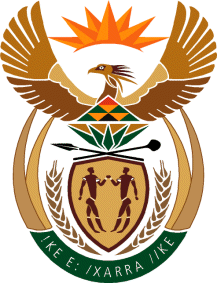 MINISTRY: COMMUNICATIONS
REPUBLIC OF SOUTH AFRICAPrivate Bag X 745, Pretoria, 0001, Tel: +27 12 473 0164   Fax: +27 12 473 0585Tshedimosetso House,1035 Francis Baard Street, Tshedimosetso House, Pretoria, 1000